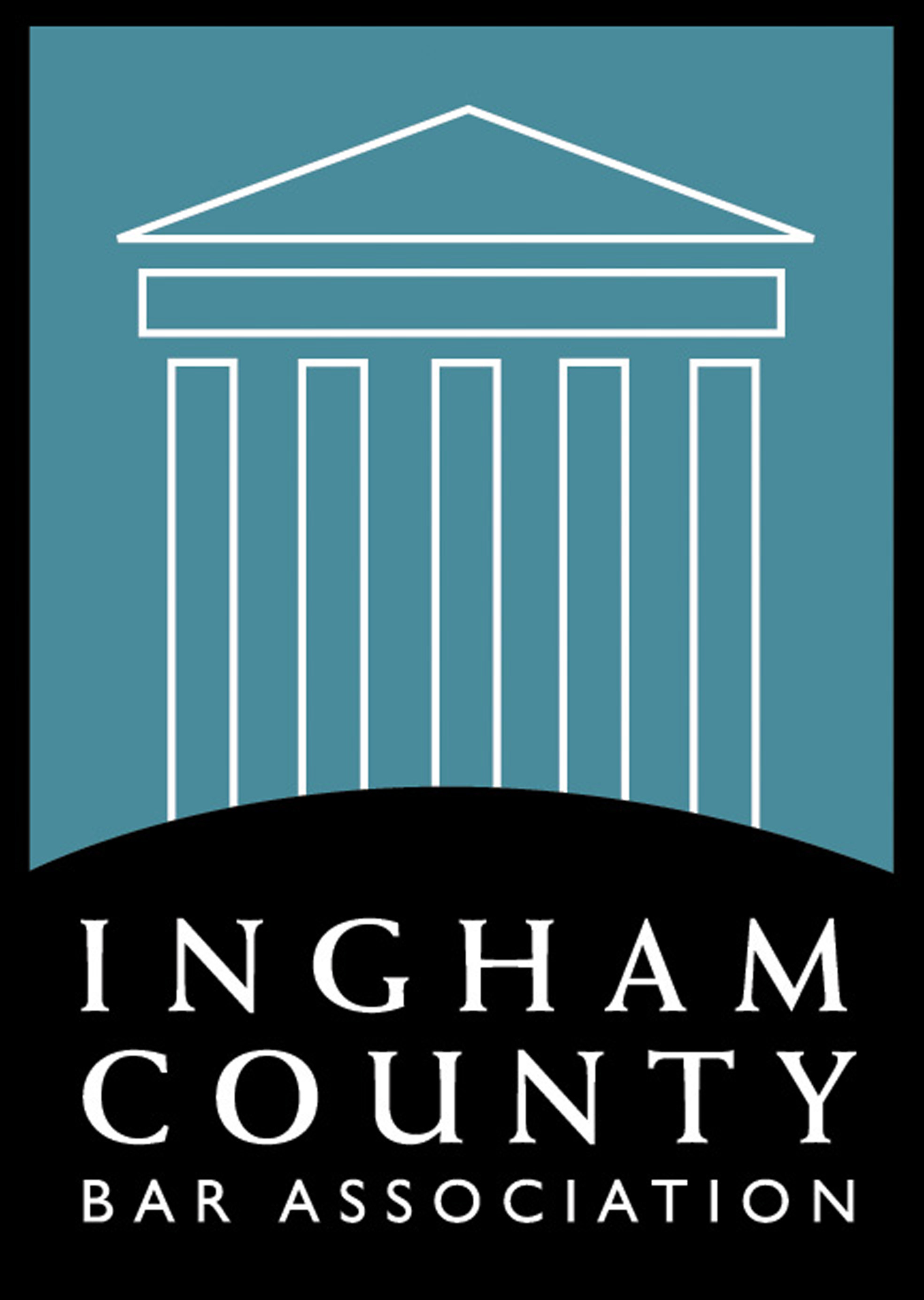  Member Free     # ______  Non-Member $20.00    # ______ Date: ___________  Name:_______________________________________________Firm Name: ___________________________________________________________Address: _____________________________________________________________City: ____________________   State: _______________   Zip Code: _____________Email Address: ________________________________________________________(We must have email address to confirm your reservation)Phone: _______________________________________________________________Check # _______________________             Check $ _______________________________ICBA DOES NOT TAKE PHONE registrations please complete the form and return via fax, email or through the ICBA website. Use an additional sheet if necessary, to provide additional names.(If you are unable to attend and are registered/paid to attend you may send a replacement from your firm.)**Please complete a separate form for each member of your Firm/Company.Please check all that apply I am a Member	Non-Member 	 Sponsor	 Media       Committee Member Law Student Member	 Law Student Non-Member	 Judge	 OtherPlease select one session:  Civil Motion Practice        Family Law        Criminal LawMail or fax back to: ICBA, PO Box 66, Grand Ledge MI, 48837 – Phone: 517-627-3938, Fax: 517-627-3950.  Please register & pay in advance to secure your reservation – email: registrations@inghambar.orgUpdated 10-3-19 vls